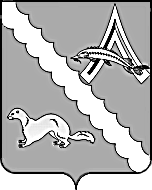 КОНТРОЛЬНО-РЕВИЗИОННАЯ КОМИССИЯАЛЕКСАНДРОВСКОГО РАЙОНА ТОМСКОЙ ОБЛАСТИЛебедева, ул., д.8, с. Александровское, Александровского района, Томской области, 636760, тел/факс (38255) 2-44-88e-mail: kso.aleks@yandex.ruЗаключение № 56-з КРКна проект решения Совета Новоникольского сельского поселения «О бюджете муниципального образования «Новоникольское сельское поселение» на 2023 год и на плановый период 2024 и 2025 годов»c. Александровское					    		    24 ноября 2022г.Заключение Контрольно - ревизионной комиссии Александровского района на проект решения Совета Новоникольского сельского поселения «О бюджете муниципального образования «Новоникольское сельское поселение» на 2023 год и на плановый период 2024 и 2025 годов» (далее - Заключение) подготовлено в соответствии с:-	Бюджетным кодексом Российской Федерации;-	Положением «О бюджетном процессе муниципального образования «Новоникольское сельское поселение» (утверждено решением Совета Новоникольского сельского поселения от 20.05.2022 № 165) (далее по тексту – Положение о бюджетном процессе, бюджетный процесс);-	Положением «О Контрольно- ревизионной комиссии Александровского района» (утверждено решением Думы Александровского района от 21.11.2011 № 121). На основании:- пункта 1.5.6 плана работы Контрольно - ревизионной комиссии Александровского района на 2022 год, утвержденного приказом КРК от 29.12.2021 №17.При подготовке Заключения на проект бюджета Контрольно - ревизионной комиссией (далее- Контрольный орган, КРК) использованы:- Проект Закона Томской области «Об областном бюджете на 2023 год и на плановый период 2024 и 2025 годов»;- Проект Решения Думы Александровского района Томской области «О бюджете муниципального образования «Александровский район» на 2023 год и на плановый период 2024 и 2025 годов»;- решение Совета Новоникольского сельского поселения от 27.12.2022 № 145 «О бюджете муниципального образования «Новоникольское сельское поселение» на 2022 год и плановый период 2023 и 2024 годов» (далее по тексту – первоначальный бюджет на .);- проект решения Совета Новоникольского сельского поселения «О бюджете муниципального образования «Новоникольское сельское поселение» на 2023 год и на плановый период 2024 и 2025 годов» с приложениями (далее по тексту - проект бюджета на ., проект бюджета, проект);- иные нормативные правовые акты Российской Федерации, Томской области, Александровского района, органов местного самоуправления Новоникольского сельского поселения.Проверка проводилась в период с 17 ноября по 24 ноября 2022 года.1.	Общие положения1.1.	Проект решения о бюджете на 2023 год и на плановый период 2024 и 2025 годы и разработанные одновременно с ним документы и материалы внесены Главой Новоникольского сельского поселения на рассмотрение Совета Новоникольского сельского поселения - 15.11.2022 года - в срок, установленный п. 1 ст. 15 Положения о бюджетном процессе в МО «Новоникольское сельское поселение».1.2.	Перечень и содержание документов, представленных одновременно с проектом, в полной мере соответствуют статье 184.2 Бюджетного кодекса РФ и ст. 15 Положения о бюджетном процессе. Методологию подготовки проекта бюджета поселения на 2023 год определяли рекомендации Департамента финансов Администрации Томской области.1.3.	Участники бюджетного процесса.Во исполнение норм Бюджетного кодекса РФ проектом бюджета на 2023 год и на плановый период 2024 и 2025 годов утверждены в составе ведомственной структуры расходов - перечень главных распорядителей средств местного бюджета (пункт 2 статьи 21 Бюджетного кодекса РФ).По отношению к отчетному периоду на 2023 год не изменилось количество участников бюджетного процесса.Количество главных распорядителей средств местного бюджета (далее - ГРБС) (приложение №7 к проекту бюджета) не изменилось и составляет:2.	Основные характеристики проекта бюджетаОсновные характеристики бюджета представлены в форме отдельных приложений к проекту бюджета.Проектом предусмотрены следующие основные параметры бюджета на 2023 год и на плановый период 2024 и 2025 гг.:Объем предусмотренных бюджетом расходов на 2023, 2024 и 2025 гг. равен суммарному объему доходов бюджета, что соответствует принципу сбалансированности бюджета, установленному статьей 33 Бюджетного кодекса РФ.Характеристика основных параметров бюджета в динамике с 2020г. по .Как видно из таблицы, плановые бюджетные показатели на 2023 год и на плановый период 2024 и 2025 годов по доходам и расходам бюджета в абсолютном выражении значительно сокращены по отношению к бюджетным параметрам 2022 года.Общие доходы бюджета поселения в 2023 году прогнозируются с сокращением к ожидаемому исполнению за . на 8377,658 тыс. рублей или на 37,6%.Как и в предыдущие периоды, проект бюджета поселения на 2022 год и на плановый период 2023 и 2024 годов формируется в условиях зависимости от финансовой помощи, предоставляемой из районного бюджета. По сравнению с ожидаемым исполнением безвозмездных поступлений в 2022 году, объем безвозмездных поступлений в 2023 году планируется с сокращением на 8371,958 тыс. рублей.Расходы бюджета Новоникольского сельского поселения в 2023 году ниже уровня ожидаемых расходов в . на 8364,658 тыс. рублей или на 37,6%. При прогнозируемом сокращении доходов и расходов бюджета, бюджет спрогнозирован сбалансированным.3. Анализ прогноза доходов проекта бюджета3.1.	В соответствии с п.2 ст. 15 Положения о бюджетном процессе одновременно с проектом решения Совета поселения представлены основные направления бюджетной и налоговой политики на 2023 год, определены ориентиры бюджетной политики.В ходе подготовки была проведена сравнительная характеристика основных параметров проекта бюджета по доходам, которая представлена в следующей таблице:Доходная часть бюджета сокращается. Проектом бюджета на 2023 год прогнозируются доходы в сумме 13904,667 тыс. рублей, которые составляют примерно 60,4% от ожидаемого поступления доходов в 2022 году.В структуре доходов бюджета поселения традиционно наибольший удельный вес занимают безвозмездные поступления: по исполнению бюджета за 2021г. – 95,4%, по ожидаемому исполнению бюджета за . – 95,3%, на . – 92,6%.3.2.	Налоговые и неналоговые доходыПри формировании доходной части бюджета учтено действующее на момент разработки проекта бюджета налоговое и бюджетное законодательство Российской Федерации и Томской области.Нормативы отчисления от федеральных и региональных налогов и зачисления в бюджет поселения налоговых и неналоговых доходов установлены ст. 61.5, 61.1 62 Бюджетного кодекса РФ, и законопроектом об областном бюджете на 2023 год и на плановый период 2024 и 2025 годов.3.2.1.	Налоговые доходы.Нормативы отчислений налоговых доходов в бюджет поселения не изменились. На 2023 год на территории муниципального образования «Новоникольское сельское поселение» не планируется вводить новые местные налоги или отменять ранее действующие.По проекту бюджета налоговые доходы на 2023 год прогнозируются в объеме 1018,300 тыс. рублей, что на 86,000 тыс. рублей, или на 9,2% более ожидаемого исполнения бюджета в 2022 году.Структура налоговых доходовСтруктура налоговых доходов практически не изменилась. В 2023 году на изменение значений налоговых источников, как в абсолютном, так и в процентном отношении, повлияли изменения законодательной базы федерального уровня по акцизам, и увеличение налогооблагаемой базы по НДФЛ.Налог на доходы физических лицНорматив зачисления НДФЛ в бюджет поселения не изменился, в соответствии со ст. 61.5 БК РФ установлен в размере 2%. В соответствии с п.4 ст. 61.1 БК РФ НДФЛ подлежащие зачислению в бюджет муниципального района, могут быть переданы в соответствии с законом субъекта Российской Федерации в бюджеты сельских поселений по единым для всех сельским поселениям нормативам отчислений в размерах до 8 процентов.Анализ поступлений доходов от уплаты налога на доходы физических лиц:Проектом бюджета запланировано увеличение поступления НДФЛ с доходов, источником которых является налоговый агент по отношению к ожидаемому поступлению в 2022 году.Объем поступлений налога на доходы физических лиц в 2023 году прогнозируется в сумме 491,300 тыс. рублей, что составляет 114,3% к ожидаемому исполнению в 2022 г., в абсолютном значении это на 61,300 тыс. руб. выше уровня 2022 г.Налоги на имуществоПрогнозируемый объем доходов от налогов на имущество составляет 11,000 тыс. руб., что составляет 73,3% к ожидаемому исполнению в 2022 г. В структуре налогов на имущество наибольший удельный вес занимает земельный налог, в объеме 6,000 тыс. руб., налог на имущество физических лиц в объеме 5,000 тыс. руб., план поступления данного вида доходов сформирован на основании прогноза, предоставленного УФМС России по Томской области.Динамика доходов от акцизов по подакцизным товарам (продукции), производимым на территории Российской Федерации, зачисляемых в бюджет поселения в 2020-2023 годах приведена в таблице:В соответствии с бюджетным законодательством в бюджет поселения поступают акцизы на автомобильный и прямогонный бензин, дизельное топливо, моторные масла, для дизельных и карбюраторных (инжекторных) двигателей, производимые на территории РФ.Доля акцизов в структуре налоговых доходов в абсолютном значении составляет 512,000 тыс. руб. или 49,6%. Прогноз поступления акцизов определен Департаментом Финансов Томской области. Объем данного вида доходов в проекте решения Совета поселения о бюджете отражен в сумме 512,000 тыс. руб., что составляет 106% к ожидаемому исполнению в 2022 году, в абсолютном значении это на 29,000 тыс. руб. выше уровня 2022 года.Дифференцированные нормативы отчислений в местные бюджеты устанавливаются исходя из протяженности автомобильных дорог местного значения, находящихся в собственности соответствующих муниципальных образований.Согласно приложению № 3 к проекту Закона Томской области об областном бюджете на 2023г. данный норматив для МО «Новоникольское сельское поселение», установлен в размере 0,01574 %.3.2.2. Неналоговые доходы.Доля неналоговых доходов в общей сумме поступлений доходов в бюджет поселения в 2023 году составит 0,1%. Поступления планируются в объеме 15,000 тыс. руб., что менее ожидаемого исполнения 2022 года на 92 тыс.руб.Поступления указанных доходов обеспечивается за счет прочих доходов от использования имущества, находящегося в собственности поселений (за исключением имущества муниципальных автономных учреждений, а также имущества муниципальных унитарных предприятий, в том числе казенных).3.3. Безвозмездные поступления из бюджетов других уровнейБезвозмездные поступления от других бюджетов бюджетной системы РФ на 2023 год предусмотрены в объеме 12871,367 тыс. рублей, или с сокращением на 8371,958 тыс. рублей к ожидаемому исполнению 2022 года. Объем безвозмездных поступлений в бюджет поселения сверен с данными проекта решения Думы Александровского района о бюджете на 2023 год и на плановый период 2024 и 2025 годы. Отклонения не установлены.По сложившейся практике бюджетного планирования финансирования отдельных видов безвозмездных поступлений (в том числе на финансирование муниципальных программ) рассматривается и утверждается соответствующими изменениями в районном бюджете в течение года.Структура безвозмездных поступленийРешением о бюджете на 2023 год предусмотрены безвозмездные поступления по дотациям в объеме 5876,620 тыс. рублей (удельный вес в безвозмездных поступлениях 45,7%), или менее ожидаемого исполнения показателей бюджета на 2022 год на 66,500 тыс. рублей.Объем субвенции на осуществление первичного воинского учета на территориях где отсутствуют военные комиссариаты на 2023-2025 года в бюджете не предусмотрено так как на момент формирования бюджета объемы из областного бюджета не определены.Объем иных МБТ на 2023 год запланирован в сумме 6994,747 тыс. руб., что менее ожидаемого исполнения показателей бюджета на 2022 год на 8100,458 тыс. рублей.4. РасходыПланирование бюджетных расходов осуществлено в соответствии с требованиями бюджетного законодательства на основе федерального, регионального законодательства и муниципальных правовых актов.Во исполнение ст. 38.1 БК РФ расходы бюджета поселения в ведомственной структуре распределены по одному главному распорядителю бюджетных средств- Администрации Новоникольского сельского поселения.При расчете объемов бюджетных ассигнований на 2023 год коэффициенты индексации и индекс потребительских цен не применялся за исключением расчетов расходов на коммунальные услуги и повышение минимального размера оплаты труда с 01.01.2023 года.В проекте бюджета учтены бюджетные ассигнования, подлежащие исполнению, за счет средств местного бюджета отдельно по каждому виду обязательств в виде пособий и других социальных выплат, а также мер социальной поддержки населения.Общий объем расходов бюджета муниципального образования прогнозируется на 2023 год в объеме 13904,667 тыс. руб., что менее ожидаемого исполнения в 2022 г. на 8364,658 тыс. руб.Динамика и структура расходов бюджета поселения в разрезе разделов функциональной классификации расходов бюджетов бюджетной системы Российской Федерации представлена в таблице:Свод расходов бюджета муниципального образованияПроектом бюджета предусмотрены расходы на 2024 год в размере 13983,728 тыс. руб. (снижение к уровню 2023г. на 79,061 тыс. руб.), на 2025 год в размере 13970,845 тыс. руб. (увеличение к уровню 2024 г. на 12,883 тыс. руб.).В 2023 году в общем объеме расходной части бюджета поселения 13904,667 тыс. рублей, составляют расходы, осуществляемые за счет безвозмездных поступлений из других бюджетов бюджетной системы.Распределение ассигнований бюджета поселения по разделам и подразделам классификации расходов бюджета на 2023 год приведено в таблице:Наибольшую долю в общем объеме расходов бюджета составляют расходы по разделам: 0100 «Общегосударственные вопросы» - 32,4% и 0500 «Жилищно-коммунальное хозяйство» - 49%.На фоне общего сокращения расходов в 2023 году (в целом на 8364,658 тыс. руб.) внутри функциональной структуры расходов:-	объем расходов увеличился по 2-м разделам – 0100 «Общегосударственные вопросы» (+27,093 тыс. руб.) и 0800 «Культура, кинематография» (+43,150 тыс. руб.);-	объем расходов уменьшился по 3-м разделам, где в 2023 году сокращение финансирования планируется:по разделу 0200 «Национальная оборона» сокращение на 205,000 тыс. руб.;по разделу 0400 «Национальная экономика» сокращение на 150,899 тыс. руб.;по разделу 0500 «Жилищно-коммунальное хозяйство» сокращение на 8079,002 тыс. руб.По трем разделам изменение расходов не планируется: 0300 «Национальная безопасность и правоохранительная деятельность», 1000 «Социальная политика» и 1100 «Физическая культура и спорт».В расходах бюджета муниципального образования на 2023 год учтены расходные обязательства, имеющие первостепенное значение в обеспечении жизнедеятельности учреждений социальной сферы.По разделу 0100 «Общегосударственные расходы» запланированы расходы в сумме 4510,555 тыс. руб., что на 27,093 тыс. руб. больше ожидаемого исполнения 2022 года.В составе раздела 0100 «Общегосударственные расходы» предусмотрены расходы на оплату деятельности Главы поселения в сумме 1000,460 тыс. руб. (+104,052 тыс. руб.).По подразделу 0104 «Функционирование Правительства РФ, высших исполнительных органов государственной власти субъектов РФ, местных администраций» запланированы расходы в объеме 3415,290 тыс. руб., что на 7,598 тыс. руб. больше ожидаемого исполнения 2022 года.На обеспечение деятельности финансовых, налоговых и таможенных органов и органов финансового (финансово – бюджетного) надзора расходы запланированы в сумме 66,0 тыс. руб., что соответствует ожидаемому исполнению 2022 года.В составе раздела запланированы расходы за счет резервного фонда Администрации поселения в размере 18,145 тыс. рублей, что составляет 0,1 % от общего объема расходов и не превышает предельный размер, установленный п.3 ст. 81 БК РФ (3%).По подразделу 0113 «Другие государственные вопросы» запланированы расходы на обслуживание объектов муниципальной собственности муниципальных образований в сумме 10,660 тыс. руб., что меньше ожидаемого исполнения в 2022 г. на 4,557 тыс. руб.По разделу 0200 «Национальная оборона» расходы не планируются в связи с отсутствием субвенции бюджетам на осуществление первичного воинского учета на территориях, где отсутствуют военные комиссариаты.По разделу 0300 «Национальная безопасность и правоохранительная деятельность» расходы запланированы в объеме 214,100 тыс. руб., на обеспечение пожарной безопасности, что соответствует ожидаемому исполнению 2022 года По разделу 0400 «Национальная экономика» расходы составят 742,300 тыс. руб., что ниже ожидаемого уровня 2022 г. на 150,899 тыс. руб. или на 16,9%.По подразделу 0408 «Транспорт» расходы в объеме 180,300 тыс. руб., что ниже ожидаемых расходов 2022 года на 183,459 тыс. руб.;По подразделу 0409 «Дорожное хозяйство (Дорожные фонды)» планируется финансирование мероприятий в объеме 512,000 тыс. руб., что выше ожидаемого исполнения расходов 2022 года на 29,000 тыс. руб. Расходы предусмотрены на ремонт и содержание дорог.По разделу 0500 «Жилищно-коммунальное хозяйство» расходы составят 6807,347 тыс. руб., что на 8079,002 тыс. руб. меньше ожидаемого исполнения в 2022 году.По подразделу 0502 «Коммунальное хозяйство» планируется финансирование мероприятий в объеме 6550,347 тыс. руб., что меньше ожидаемого исполнения 2022 года на 7195,021 тыс. руб.Запланированы расходы на компенсацию местным бюджетам расходов по организации электроснабжения от дизельных электростанций, на сбор и утилизацию бытовых и промышленных отходов, на пополнение оборотных средств для завоза угля на отопительный сезон организациям, оказывающим услуги учреждениям бюджетной сферы, на мероприятия по обеспечению населения Александровского района чистой питьевой водой (обслуживание станции водоочистки).По подразделу 0503 «Благоустройство» планируется финансирование мероприятий в объеме 257,000 тыс. руб., что ниже ожидаемого исполнения 2022 года на 883,980 тыс. руб.Расходы запланированы на уличное освещение.По разделу 0800 «Культура, кинематография» расходы составят 1597,000 тыс. руб., что составляет 102,8% к ожидаемому исполнению в 2022г.По разделу 1000 «Социальная политика» расходы составят 16,365 тыс. руб., что составляет 100% к ожидаемому исполнению в 2022 г.По подразделу 1003 «Социальное обеспечение населения» планируется финансирование мероприятий МП «Социальная поддержка населения Новоникольского сельского поселения на 2023-2025 годы» в объеме 16,365 тыс. руб. на адресную срочную помощь гражданам, оказавшимся в трудной жизненной ситуации, на материальную помощь к праздничным датам, на приобретение подарков детям из малоимущих семей к Дню защиты детей.По разделу 1100 «Физическая культура и спорт» предусмотрены расходы в сумме 17,000 тыс. руб. в сравнении с ожидаемым исполнением 2022 года расходы не изменились.Условно утвержденные расходы. В соответствии ст. 184.1 Бюджетного кодекса РФ в проекте Решения в расходной части бюджета на 2024 год утверждены показатели условно утверждаемых расходов в объеме 175,725 тыс. руб. или 2,5%, объем которых не должен быть менее 2,5% общего объема расходов бюджета (без учета расходов бюджета, предусмотренных за счет межбюджетных трансфертов из других бюджетов бюджетной системы Российской Федерации, имеющих целевое назначение).В соответствии со ст. 184.1 Бюджетного кодекса РФ в проекте Решения в расходной части бюджета на второй год планового периода (на 2025 год) бюджетом предусмотрено 348,805 тыс. руб. или 5% объем которых не должен быть менее 5% общего объема расходов бюджета, (без учета расходов бюджета, предусмотренных за счет межбюджетных трансфертов из других бюджетов бюджетной системы Российской Федерации, имеющих целевое назначение).5. Оценка бюджетных ассигнований, направляемых на реализацию муниципальных программ Новоникольского сельского поселения.В МО «Новоникольское сельское поселение» принято 5 муниципальных программы. Бюджетные ассигнования на реализацию мероприятий муниципальных программ в 2023 году планируются в объеме 678,365 тыс. руб. и составляют 4,9% общего объема расходов бюджета. Финансирование предусмотрено по 3 муниципальным программам:- «Социальная поддержка населения Новоникольского сельского поселения на 2023- 2025г.» - 16,365 тыс. руб.;- «Комплексное развитие транспортной инфраструктуры Новоникольского сельского поселения на 2017-2033 годы – 589,000 тыс. руб.;- «Комплексное развитие систем коммунальной инфраструктуры Новоникольского сельского поселения на 2018-2020 годы и на период до 2025 года» - 200,000 тыс. руб.6. Анализ дефицита бюджета и источников финансирования дефицита бюджетаДинамика размера дефицита бюджетаБюджет на 2023 год и на плановый период 2023 и 2024 годов запланирован сбалансированным.Привлечение бюджетных кредитов и кредитов коммерческих банков проектом бюджета не планируется, объем муниципального долга в проекте бюджета на 2023 год отсутствует, в связи с этим не планируется установление верхнего предела муниципального долга и расходы на обслуживание муниципального долгаВыводы и предложенияВ соответствии с п. 1 ст. 15 Положения о бюджетном процессе МО «Новоникольское сельское поселение» проект решения Совета Новоникольского поселения «О бюджете «Новоникольского сельского поселения» на 2023 год и на плановый период 2024 и 2025 годы» представлен в Совет поселения и в Контрольно - ревизионную комиссию своевременно.Внесенный проект бюджета поселения представлен на очередной финансовый 2023 год и на плановый период 2024 и 2025 годы.Бюджет поселения соответствует количественным нормам и ограничениям, установленным Бюджетным кодексом РФ, нормативно-правовыми актами МО «Новоникольское сельское поселение».Структура представленного проекта решения о бюджете на 2023 год и на плановый период 2024 и 2025 годы, текстовая часть решения, Приложения соответствуют требованиям статьи 184.1 Бюджетного кодекса РФ в части основных характеристик бюджета.Проект бюджета сбалансирован по доходам и расходам, дефицит бюджета не планируется.Прогнозируемый общий объем доходов бюджета поселения на 2023 год составит 13904,667 тыс. рублей. Планируемые доходы по сравнению с ожидаемыми в 2022 году доходами бюджета поселения сократятся в 2023 году на 8377,658 тыс. руб., в основном за счет сокращения безвозмездных поступлений из бюджетов других уровней.Расходная часть бюджета составлена в действующей бюджетной классификации с разбивкой до групп видов расходов, без детализации по элементам видов расходов, что не противоречит нормам статьи 184.1 Бюджетного кодекса РФ.Проектом Решения о бюджете планируется объем бюджетных ассигнований дорожного фонда МО «Новоникольское сельское поселение». На 2023 год дорожный фонд запланирован в объеме 512,000 тыс. руб. или 3,7% от общего объема расходов.В составе расходов учтены расходы на финансирование переданных полномочий по казначейскому исполнению бюджета поселения и по внешнему муниципальному финансовому контролю.В соответствии ст. 184.1 Бюджетного кодекса РФ в проекте Решения в расходной части бюджета на 2024 год утверждены показатели условно утверждаемых расходов в объеме 174,725 тыс. руб. или 2,5%, объем которых не должен быть менее 2,5% общего объема расходов бюджета (без учета расходов бюджета, предусмотренных за счет межбюджетных трансфертов из других бюджетов бюджетной системы Российской Федерации, имеющих целевое назначение).В соответствии со ст. 184.1 Бюджетного кодекса РФ в проекте Решения в расходной части бюджета на второй год планового периода (на 2025 год) бюджетом предусмотрено 348,805 тыс. руб. или 5% объем которых не должен быть менее 5% общего объема расходов бюджета, (без учета расходов бюджета, предусмотренных за счет межбюджетных трансфертов из других бюджетов бюджетной системы Российской Федерации, имеющих целевое назначение).Увеличение муниципального долга в проекте бюджета на 2023 год не планируется, не планируется привлечение коммерческих кредитов. Расходы на обслуживание муниципального долга не планируются.На основании вышеизложенного проект бюджета поселения на 2023 год и на плановый период 2024 и 2025 годы не противоречит действующему законодательству, может быть принят Советом Новоникольского сельского поселения с учетом замечаний и предложений, содержащихся в настоящем заключении.Инспектор Контрольно - ревизионнойкомиссии Александровского района		             			В.В.РаренкоПорядковый номерВедомствоНаименование ГРБС 1901Администрация Новоникольского сельского поселения Показатель2023 год2024 год2025 годОбщий объем доходов, тыс. руб.13904,66713983,72813970,845Общий объем расходов, тыс. руб.13904,66713983,72813970,845Дефицит (-), профицит (+), тыс. руб.0,0000,0000,000Верхний предел муниципального внутреннего долга, в т.ч.:0,0000,0000,000верхний предел долга по муниципальным гарантиям, тыс. руб.0,0000,0000,000Показатели2020 год (факт)2021 год (факт)2022 год (ожид.)2023 год(прогноз)2024 год(прогноз)2025 год(прогноз)Доходы, тыс. руб.14649,05915974,18522282,32513904,66713983,72813970,845В абс.выраж.к перд.году, тыс. руб.-2872,957+1325,126+6308,140-8377,658+79,061-12,883% к пред.году83,6109,0139,562,4100,699,5Расходы, тыс. руб.16081,64615907,81022269,32513904,66713983,72813970,845В абс.выраж.к перд.году, тыс. руб.+145,363-173,836+6361,515-8364,658+79,061-12,883% к предыд100,998,9140,062,4100,699,5Дефицит (-),Профицит(+), тыс. руб.-1432,587+66,375+13,0000,0000,0000,000Наименование доходаИсполнение бюджета за ., тыс. руб.Исполнение бюджета за ., тыс. руб.Ожид. исп. бюджета на ., тыс. руб.Проект 2023г., тыс. руб.Отклонение к . "+" рост, "-"снижение, тыс. руб.Доходы - всего14649,05915974,18522282,32513904,667-8377,658Доходы налоговые и неналоговые686,138737,4571039,0001033,300-6,000Безвозмездные поступления13962,92115236,72821243,32512871,367-8371,958Наименование доходов (по группам)КБК2022г.(Оценка)2022г.(Оценка)2023г.(Проект)2023г.(Проект)2023г.(Проект)Наименование доходов (по группам)КБКСумма, тыс. руб.Уд.вес, %Сумма, тыс. руб.Уд.вес, %Откл, от 2022г, тыс. руб.НДФЛ 101 02000 00 0000 000430,00046,1491,30048,261,300Акцизы103 00000 00 0000 000483,00051,8512,00050,3-29,00Налоги на имущество106 00000 00 0000 00015,0001,611,0001,1-4,00Государственная пошлина108 00000 00 0000 0004,0000,44,0000,40,00Итого налоговые доходыХ932,000100,01018,300100,0-86,300Показатели бюджета2020 год(факт)2021 год(факт)2022 год(ожидание)2023 год (проект)НДФЛ-всего (КБК 1 01 02000 00 0000 110), тыс. руб.257,350240,061430,000491,300Показатели2020 год (факт.)2021 год (факт)2022 год (ожид.)2023 год (прогноз)Акцизы по подакцизным товарам (продукции), производимым на территории Российской Федерации, (тыс. руб.)400,242473,378483,000512,000НаименованиеПроект 2023г. Проект 2023г. Отклонения, тыс. руб.НаименованиеРайонном бюджете, тыс. руб.В бюджете поселения, тыс. руб.Отклонения, тыс. руб.Безвозмездные поступления (межбюджетные трансферты из областного бюджета) - всего12871,36712871,3670,000Дотации5876,6205876,6200,000Субсидии---Субвенции---Иные межбюджетные трансферты6994,7476994,7470,000Поступление межбюджетных трансфертов (доходы)Исполнение бюджета за 2022г. (ожид.)Исполнение бюджета за 2022г. (ожид.)ПрогнозПрогнозПрогнозПрогнозПрогнозПрогнозПоступление межбюджетных трансфертов (доходы)Исполнение бюджета за 2022г. (ожид.)Исполнение бюджета за 2022г. (ожид.)2023г.2023г.2024г.2024г.2025г.2025г.Поступление межбюджетных трансфертов (доходы)Сумма, тыс. руб.Уд. вес, %Сумма, тыс. руб.Уд. вес, %Сумма, тыс. руб.Уд. вес, %Сумма, тыс. руб.Уд. вес, %Безвозмездные поступления - всего21 243,325100,012 871,367100,012881,088100,012 805,145100,0Безвозмездные поступления от др. бюджетов бюджетной системы РФ21 243,325100,012 871,367100,012881,088100,012 805,145100,0Дотации5 943,12027,985 876,62045,75 886,34145,75 886,34145,9Субсидии--------Субвенции 205,0001,0- -- -- -Иные межбюджетные трансферты - всего15 095,20571,066 994,74754,36 994,74754,36 994,74754,6Возврат остатков целевых средств--------ПоказательИсп. 2021г., тыс. руб.Оценка исп. 2022г.,тыс. руб.Проект на 2023 г.,тыс. руб.ПоказательИсп. 2021г., тыс. руб.Оценка исп. 2022г.,тыс. руб.Проект на 2023 г.,тыс. руб.Расходы15 907,81022 269,32513 904,667Показатели бюджетаРазделИсполнение за 2021 год тыс. руб.Ожидаемое исполнение бюджета на 2022 год тыс. руб.Проект бюджетана 2023 годПроект бюджетана 2023 годОтклонения от 2022 г тыс. руб.Показатели бюджетаРазделИсполнение за 2021 год тыс. руб.Ожидаемое исполнение бюджета на 2022 год тыс. руб.Сумма тыс. руб.Уд.вес, %Отклонения от 2022 г тыс. руб.РАСХОДЫ – всего, в т. ч.:15 907,81022 269,32513 904,667100-8364,658Общегосударственные вопросы01004102,9424483,4624510,55532,427,093Национальная оборона0200175,400205,0000,0000,0-205,000Национальная безопасность и правоохранительная деятельность0300146,000214,100214,1001,50Национальная экономика0400667,943893,199742,3005,3-150,899Жилищно-коммунальное хозяйство05009513,16014886,3496807,34749,0-8079,002Культура, кинематография08001269,0001553,8501597,00011,543,150Социальная политика100016,36516,36516,3650,10Физическая культура и спорт110017,00017,00017,0000,10ПоказательИсп. бюджета 2021 г.Ожид. Исп.2022г.Проект бюджетаПроект бюджетаПроект бюджетаПоказательИсп. бюджета 2021 г.Ожид. Исп.2022г.На 2023 годНа 2024 годНа 2025 годДефицит (-), Профицит (+), (тыс. руб.)+66,375+13,0000,000,000,00